Mesurer la longueur et le périmètreMesurer la longueur et le périmètreMesurer la longueur et le périmètreMesurer la longueur et le périmètreMesurer à l’aide d’unités non standards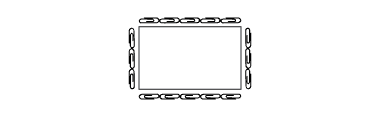 « Le rectangle est 5 trombones de long. Son périmètre est de 16 trombones. »Mesurer à l’aide d’objets de taille standard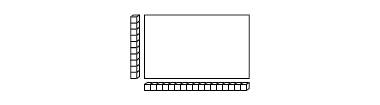 « Le rectangle est 17 centicubes de long. Son périmètre est de 54 centicubes. »Utiliser des repères pour estimer en unités standards (mm, cm, m, km) « J’ai utilisé un grand pas comme référent pour un mètre. La salle de classe mesure environ 7 grands pas, soit 7 m de large. Son périmètre est d’environ 30 grands pas, soit 30 m. »Mesurer à l’aide d’unités standards (mm, cm, m, km)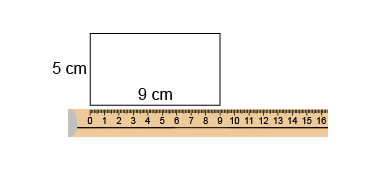 « Le périmètre est de 28 cm. »Observations et documentationObservations et documentationObservations et documentationObservations et documentationMesurer la longueur et le périmètre (suite)Mesurer la longueur et le périmètre (suite)Mesurer la longueur et le périmètre (suite)Mesurer la longueur et le périmètre (suite)Choisir et utiliser des unités standards appropriées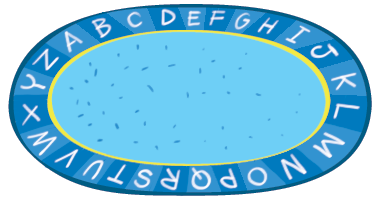 « J’utiliserais des m parce que des mm et des cm seraient trop petits. La longueur de corde que j’ai placée autour de l’objet est de 10 m. Le périmètre mesure donc 10 m. »Faire des liens entre des unités standards de longueurs 
(1 m = 100 cm) 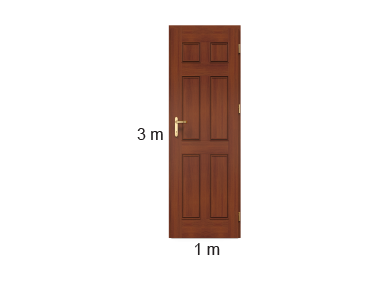 « La porte a un périmètre de 8 m. 1 m = 100 cm, donc 8 m = 800 cm. »Utiliser des unités plus petites pour obtenir des mesures plus précises« Le stylo mesure entre 13 cm et 14 cm de long. Si j’utilise des mm, je peux être plus précis : 137 mm. »Comparer à l’aide d’unités standards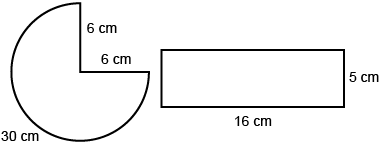 « Rectangle : 
5 + 16 + 5 + 16 = 42 cmTrois quarts de cercle : 
6 + 6 + 30 = 42 cmLes périmètres sont les mêmes. »Observations et documentationObservations et documentationObservations et documentationObservations et documentation